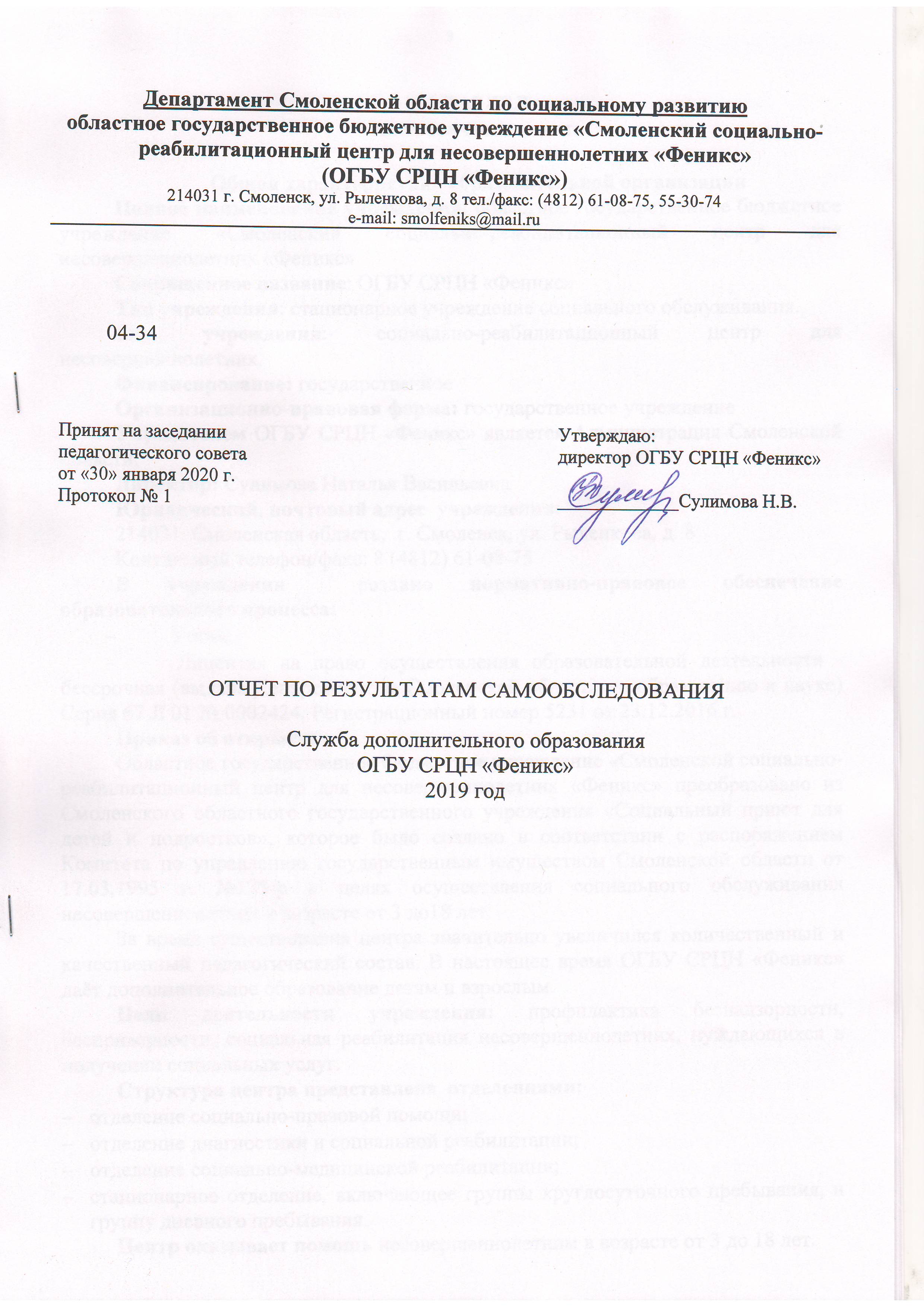 Департамент Смоленской области по социальному развитиюобластное государственное бюджетное учреждение «Смоленский социально-реабилитационный центр для несовершеннолетних «Феникс»(ОГБУ СРЦН «Феникс»)214031 г. Смоленск, ул. Рыленкова, д. 8 тел./факс: (4812) 61-08-75, 55-30-74e-mail: smolfeniks@mail.ru04-34ОТЧЕТ ПО РЕЗУЛЬТАТАМ САМООБСЛЕДОВАНИЯСлужба дополнительного образованияОГБУ СРЦН «Феникс»2019 годВВЕДЕНИЕОснованием для проведения самообследования областного государственного бюджетного учреждения «Смоленский социально-реабилитационный центр для несовершеннолетних «Феникс» (далее Центр) является: - Федеральный закон от 29 декабря 2012 г. № 273-ФЗ «Об образовании в Российской Федерации»;- распоряжение Правительства Российской Федерации от 04.09.2014 № 1726-р «Об утверждении Концепции развития дополнительного образования детей»;- Приказ Министерства образования и науки Российской Федерации от 29 августа 2013 № 1008 «Об утверждении порядка организации и осуществления образовательной деятельности по дополнительным общеобразовательным программам»;- Постановление Главного государственного санитарного врача Российской Федерации от 04.07.2014 № 41 «Об утверждении СанПиН 2.4.4.3172-14 «Санитарно-эпидемиологические требования к устройству, содержанию и организации режима работы образовательных организаций дополнительного образования детей» (зарегистрировано в Минюсте РФ 20.08.2014, рег.№33660);.приказом Министерства образования и науки Российской Федерации от 14.06.2013 № 462 «Об утверждении порядка проведения самообследования образовательной организацией», приказом Министерства образования и науки Российской Федерации от 10.12.2013 № 1324 «Об утверждении показателей деятельности образовательной организации, подлежащей самообследованию», - приказом  Министерства образования и науки Российской Федерации от 14 декабря 2017г № 1218 « О внесении изменений в Порядок проведения самообследования образовательной организации, утвержденный приказом  Министерства образования и науки Российской Федерации от 14.06.2013 № 462».Цель проведения самообследования - обеспечение доступности и открытости информации о деятельности организации, а также подготовка отчета о результатах самообследования.  В ходе самообследования: проведена оценка образовательной деятельности, системы управления организации, содержания и качества подготовки обучающихся, организации учебного процесса,  качества кадрового, учебно-методического,  библиотечно-информационного 	обеспечения, материально-технической базы,  функционирования внутренней системы оценки качества образования,  представлены показатели деятельности организации. По результатам самообследования составлен отчет - публичный документ, информирующий все заинтересованные стороны о состоянии и перспективах развития учреждения.  Отчет представляется учредителю, общественности и родителям (законным представителям) обучающихся и размещается на официальном сайте в информационно-телекоммуникационной сети Интернет. 1 РАЗДЕЛАналитическая частьОбщая характеристика образовательной организацииПолное наименование учреждения: областное государственное бюджетное учреждение «Смоленский социально-реабилитационный центр для несовершеннолетних «Феникс»Сокращенное название: ОГБУ СРЦН «Феникс»Тип учреждения: стационарное учреждение социального обслуживания.Вид учреждения: социально-реабилитационный центр для несовершеннолетних.Финансирование: государственноеОрганизационно-правовая форма: государственное учреждениеУчредителем ОГБУ СРЦН «Феникс» является Администрация Смоленской области.Директор: Сулимова Наталья ВасильевнаЮридический, почтовый адрес  учреждения:214031, Смоленская область,  г. Смоленск, ул. Рыленкова, д. 8Контактный телефон/факс: 8 (4812) 61-08-75В учреждении  создано нормативно-правовое обеспечение образовательного процесса:Устав; Лицензия на право осуществления образовательной деятельности - бессрочная (выдана Департаментом Смоленской области по образованию и науке) Серия 67 Л 01 № 0002424, Регистрационный номер 5231 от 23.12.2016 г.Приказ об открытии:Областное государственное бюджетное учреждение «Смоленской социально-реабилитационный центр для несовершеннолетних «Феникс» преобразовано из Смоленского областного государственного учреждения «Социальный приют для детей и подростков», которое было создано в соответствии с распоряжением Комитета по управлению государственным имуществом Смоленской области от 17.03.1995 г. №125-р в целях осуществления социального обслуживания несовершеннолетних в возрасте от 3 до18 лет.За время существования центра значительно увеличился количественный и качественный педагогический состав. В настоящее время ОГБУ СРЦН «Феникс» даёт дополнительное образование детям и взрослым. Цель деятельности учреждения: профилактика безнадзорности, беспризорности, социальная реабилитация несовершеннолетних, нуждающихся в получении социальных услуг.Структура центра представлена  отделениями:отделение социально-правовой помощи;отделение диагностики и социальной реабилитации;отделение социально-медицинской реабилитации;стационарное отделение, включающее группы круглосуточного пребывания, и группу дневного пребывания.Центр оказывает помощь несовершеннолетним в возрасте от 3 до 18 лет.Виды социальных услуг учреждения в рамках выполнения государственного задания: Комплекс услуг в группах длительного и дневного пребывания:1. Социально-бытовые услуги.2. Социально-медицинские услуги.3. Социально-психологические услуги.4. Социально-педагогические услуги.5. Социально-экономические слуги.6. Социально-правовые услуги.7. Виды социальных услуг учреждения в рамках иных видов деятельности.Виды деятельности учреждения:1. Образовательная деятельность - дополнительный вид деятельности.Осуществляется на основе дополнительных образовательных программ по  направлениям:- социально-педагогическое, - физкультурно-спортивное.Содержание образовательной деятельности объединений определяется с учетом учебных программ, принятых на заседании педагогического совета учреждения, учитывая социальный заказ. Программы реализуются с различными сроками. 2. Культурно-досуговая деятельность. Осуществляется как в Центре, так и совместно с другими учреждениями города Смоленска. Ежегодно проводятся выставки, конкурсы, конференции, праздники, игры, фестивали, их цель - развитие личностных качеств, коммуникативных способностей, самореализации ребенка, направленных  на социальную адаптацию детей в современном обществе.3. Социально-педагогическая деятельность.Ориентирована на физическое, психическое и нравственное здоровье всех участников образовательного процесса. Основой деятельности является профилактика правонарушений. Особое внимание в оказании социально-педагогической поддержки уделяется категории детей «группы риска», оказавшиеся в сложной жизненной ситуации (неблагополучные, малообеспеченные, неполные семьи).4. Работа с родителями. Для привлечения в образовательный процесс родителей работа осуществляется по направлениям:- участие в выставках, фестивалях семейного творчества;- включение родителей в учебный процесс;- включение родителей в управленческую деятельность;- культурно-массовая деятельность;- педагогическое и психологическое просвещение.Выводы. Учреждение располагает необходимыми организационно-правовыми документами для ведения образовательной деятельности. Система управления эффективна для обеспечения выполнения функций Центра в сфере дополнительного образования и работе с детьми.Оценка качества кадрового, учебно-методического, библиотечно-информационного обеспеченияПедагог занимает ключевую позицию в образовательном процессе: от его квалификации, личностных качеств и профессионализма зависит решение многих задач в образовании и воспитании детей.Обучение педагогических кадров, освоение новых технологий организуется в следующих формах: семинары, лекции, деловые игры, консультации, посещение и анализ открытых занятий.В рамках повышения квалификации функционирует Методический совет педагогов учреждения, где идет знакомство с нормативно-правовой базой, формами и содержанием учебно-воспитательной работы в коллективе, методиками обучения, воспитания и развития личности. Педагоги повышают квалификацию посредством аттестации на первую и высшую квалификационные категории.               Организационное, методическое, педагогическое сопровождение программ определяется спецификой инновационных процессов. В целях организации более эффективной работы проводятся педагогические советы, совещания при директоре, мастер-классы.Информационно-методическое сопровождение развития профессиональной компетентности педагогов в межаттестационный период в Центре ведется по 3-м направлениям.Аналитическая деятельность:- ведётся мониторинг профессиональных и информационных потребностей педагогических работников; - изучение, обобщение и распространение инновационного педагогического опыта на городском, областном, российском уровне;- осуществляется планирование и организация повышения квалификации и профессиональной переподготовки педагогических работников, оказание им информационно-методической помощи.Информационная деятельность:осуществляется методическая поддержка внедрения новых образовательных ресурсов;ознакомление педагогических работников с передовым опытом в области психологии, педагогики, логопедии, дефектологии, валеологии и т.п.;информирование педагогических работников о новых технологиях, формах, методах, методиках профилактической, коррекционной, реабилитационной работы с несовершеннолетними;ознакомление с образовательными Интернет-ресурсами, компьютерными технологиями и т.п.;ознакомление с новыми документами нормативного и рекомендательного характера различных уровней (приказами, распоряжениями, постановлениями, рекомендациями, письмами и т.п.).Организационно-методическая деятельность:изучение запросов, методическое сопровождение и оказание практической помощи педагогическим работникам, в том числе молодым специалистам в период подготовки к аттестации, в межаттестационный период;методическое сопровождение при подготовке к участию в профессиональных конкурсах педагогов, выступлению на научно-практических конференциях, обучающих семинарах, мастер-классах, при написании статей, разработке информационно-методических материалов (сборников, буклетов, брошюр и т.п.);организация и сопровождение участия педагогических работников в грантовых конкурсах, проектах и т.п.Консультационная деятельность:организация консультационной поддержки инновационной деятельности педагогических работников;организация системы консультационной работы для педагогических работников по всем направлениям профессиональной деятельности; популяризация и разъяснение результатов новейших педагогических и психологических исследований; организация консультативной помощи педагогическим работникам в разработке и реализации проектов и программ.В ОГБУ СРЦН «Феникс» ведется методическая работа, осуществляется методическая поддержка педагогов дополнительного образования через  консультации.  Одним из важных показателей, характеризующих уровень методической деятельности учреждения, является программно-методическое оснащение образовательного процесса учреждения.Выделены приоритетные условия,  способствующие формированию профессиональной  компетентности педагогов: 1. Вариативность форм развития профессиональной компетентности педагогов дополнительного образования  детей и взрослых в процессе курсовой подготовки, в самообразовании и педагогическом сотворчестве.2. Наличие взаимосвязи между целями, содержанием, методами, формами методической деятельности и уровнями сформированности профессиональной компетентности педагогов.На современном этапе в приоритет вынесено программное обеспечение всего педагогического процесса в учреждении, которое реализуется преимущественно самими педагогами.Методическое сопровождение образовательного процесса заключается в стимулировании инновационной деятельности педагогических кадров, проектировании проектов и образовательных программ нового поколения, разработке, использовании инноваций. Комплексный анализ различных концепций и подходов к методической деятельности в учреждении, опора на повседневную педагогическую практику, дают основание к утверждению, что ее содержание и организация взаимосвязаны с уровнями сформированности  и критериями профессиональной  компетентности педагогов. Вывод: Таким образом, в 2019 году в Центре были созданы необходимые организационно-методические условия сопровождения педагогических работников в межаттестационный период и при проведении аттестации.Уровень профессионализма современной компетенции педагогических работников в целом отвечает требованиям социального заказа, а их квалификация соответствует реализуемым дополнительным (общеразвивающим) программам. Система управления СОГБУ СРЦН «ФениксУправление Центром осуществляется директором в соответствии с законодательством РФ и Уставом учреждения.  Кадровое обеспечениеВ 2019 году численность педагогического состава, непосредственно осуществляющего образовательную деятельность, составляет 2 человекаРаспределение педагогических работников по возрасту(без внешних совместителей и работавших по договорам гражданско-правового характера)Материально-техническая база Материально-техническая база учреждения обеспечивает проведение учебно-воспитательного процесса на достаточном уровне. В нашей Образовательной организации есть подключение к информационно-телекоммуникационной сети "Интернет" для педагогов.  Источники финансирования учреждения:- бюджетные; - внебюджетные средства.Решение задач совершенствования материально-технического обеспечения является необходимой основой создания хороших условий для улучшения качества образовательного  процесса, развития творческих способностей детей. Выводы. Материально-техническая база центра находится в удовлетворительном состоянии и соответствует требованиям к оснащению образовательного процесса.Содержание и качество подготовки обучающихсяВ процессе обучения учитываются личностные особенности обучающихся и применяются различные методы обучения и воспитания, соответствующие уровню развития детей, их возможностям и способностям.Организация учебного процессаПроцесс обучения в учреждении представляет специально организованную деятельность педагогов и обучающихся, направленную на решение задач образования, воспитания, развития личности.Учебный год начинается с 15 января  по 15 декабря. Все педагоги с обучающимися, помимо объединений, участвуют в массовых мероприятиях.Учебная работа ведется по расписанию, утвержденному директором.Расписание занятий составляется с учетом возможностей педагогов, детей, родителей, занятости кабинетов и с опорой на санитарно-гигиенические нормы. Распорядок занятий их продолжительность, перерывы между ними устанавливаются Правилами внутреннего распорядка, нормами СанПиН 2.4.4. 3172-14. Продолжительность занятий определяется учебным планом и составляет:  1  учебный час - 40 минут. Для дошкольников учебный час – 15-30 минут. Продолжительность перерыва между НОД составляет не менее 10 минут.Численный состав детских коллективов формируется педагогами в соответствии с характером деятельности, возрастом обучающихся, программой деятельности учебного объединения. Численный состав – до 15 воспитанников в группе.Допускается деление групп на подгруппы в соответствии с реализацией учебных целей. После освоения дополнительной общеобразовательной (общеразвивающей) программы обучающийся имеет право перейти на индивидуальное обучение.Количество обучающихся по программам дополнительного образования  воспитанниковВ течение учебного года проводится доукомплектование состава учащихся. Форма обучения: очнаяНормативный срок обучения: в соответствии с программойСтруктура, осуществляющая обучение: служба дополнительного образования ОГБУ СРЦН «Феникс»»Режим работы: служба работает в режиме 5-дневной учебной недели: понедельник-пятницаГрафик работы: с 9:00 до 18:00.Аккредитация для дополнительного образования отменена (Федеральный Закон от 29.12.2012г. №273 "Об образовании в Российской Федерации").Организация образовательного процесса характеризуется следующими особенностями:обучающиеся занимаются в объединениях в свободное от учебы время;обучение организуется на добровольной основе;дети имеют возможность сочетать различные направления деятельности и формы занятий;                                                                                           допускается переход детей из одного объединения в другое;обучение детей проходит в различных формах в течение всего года, включая каникулы.Структура дополнительного образования определяется целями и задачами Учреждения, количеством и направленностью реализуемых дополнительных программ.  Образовательный процесс строится на основе следующих ценностей и принципов: свобода выбора ребенком творческого объединения по интересам;организационная и содержательная доступность дополнительного образования;сотрудничество педагогов, детей, родителей.В педагогическом процессе используются технологии: развивающего, здоровьесберегающего образования, а также направленного на сотворчество, саморазвитие и самореализацию детей, педагогов и взрослых.Применяются практические формы образования: конкурсы, викторины, вечера, экскурсии,  акции, выставки и т.п.Организация образовательного процесса приобретает личностно-ориентированный и предметно-практический характер работы с детьми.Центр выполняет помимо образовательной функции другие разнообразные виды деятельности:культурно-досуговую;реабилитационную;оздоровительную.Можно говорить о разнообразии содержания деятельности учреждения, так как оно представлено широким спектром дополнительных образовательных программ. Педагогические работники реализуют 2 дополнительных общеобразовательных (общеразвивающих) программы. Дополнительное образование детей и взрослых является бесплатным для обучающихся, что особенно важно для малообеспеченных семей. Доступность дополнительного образования детей, помимо обучения, воспитания и творческого развития личности ребенка позволяет решать  ряд не менее важных проблем: организация занятости детей, профилактика безнадзорности, правонарушений и других асоциальных проявлений среди детей и подростков.С целью удовлетворения индивидуальных образовательных запросов детей и подростков в Центре реализуется образовательные  программы  по 2-м направлениям:Распределение обучающихся по направлениям в 2019 годуПрограммы разработаны на основе директивных и нормативных документов федеральных органов управления образования, с учетом опыта работы, теории и методики педагогики, психологии, гигиены. Данные программы предусматривают: цели и задачи обучения, программный материал по разделам; средства и формы подготовки обучающихся. Дополнительные общеобразовательные (общеразвивающие) программы базируются на следующих методах обучения: упражнение, игра, метод проектов, практические методы, методы стимулирования учебной деятельности. Исходя из требований, образовательная деятельность по дополнительным общеобразовательным (общеразвивающим) программам направлена на: единство обучения, воспитания и развития творческих способностей обучающихся; удовлетворение запросов учащихся и их родителей, предоставляющих ребенку свободный выбор видов и сфер деятельности; продолжение образовательного процесса в каникулярное время; ориентацию и адаптацию учащихся в новой среде общения; закрепление коммуникативных навыков; формирование культуры здорового и безопасного образа жизни, укрепления здоровья обучающихся; формирование общей культуры обучающихся. Показатели   деятельности образовательной организации    С целью учета качественных образовательных изменений у обучающихся в 2019 году педагогами проводился мониторинг знаний и умений учащихся. Результаты мониторинга  учитывались  в организации работы с детьми, в частности при подготовке к итоговой аттестации. Применение системно-деятельностного подхода в сочетании с современными образовательными технологиями позволили  достичь в 2019  году хороших образовательных результатов.                  Уровень сформированности  личностных качеств у воспитанниковв соответствии с возрастом по результатам первичной диагностики(программа «Настольный теннис»)Результаты обученности  (программа «Настольный теннис»)Уровень сформированности  личностных качеств у воспитанниковв соответствии с возрастом по результатам первичной диагностики(программа «Сказочная страна)Результаты обученности (программа «Сказочная страна)Выводы: Все вышеназванные программы рассмотрены на Методическом совете, приняты на Педагогическом совете, утверждены директором центра. Все программы соответствуют «Примерным требованиям к содержанию и оформлению  образовательных программ дополнительного образования детей». Все реализуемые программы являются модифицированными и предусматривают  выполнение обучающих, развивающих и воспитательных функций. Дополнительные общеобразовательные программы Центра способствуют развитию познавательной активности  учащихся и их творческих способностей. Формирует личностные социальные компетенции, помогает им в вопросах самоопределения.Расписание составляется с учетом санитарно-эпидемиологических требований к учреждениям дополнительного образования и рекомендуемого режима занятий в объединениях различного профиля. Функционирование внутренней системы оценки качества образованияВ Центре введено в действие Положение о формах, периодичности и порядке текущего контроля успеваемости и промежуточной аттестации обучающихся Службы дополнительного образования ОГБУ СРЦН «Феникс» от «14» марта 2017 г.  № 03 доп.  Положительное влияние на организацию и проведение процедуры итоговой и промежуточной аттестации оказала деятельность администрации по улучшению условий осуществления образовательного процесса, повышения его технической оснащенности, что позволило педагогам широко использовать информационные технологии при подготовке к занятиям. Выводы. Образовательный процесс Центра имеет достаточное программное обеспечение. В учреждении создана развивающая образовательная среда, представляющая собой систему условий социализации и индивидуализации обучающихся.ПОКАЗАТЕЛИ
ДЕЯТЕЛЬНОСТИ ОРГАНИЗАЦИИ ДОПОЛНИТЕЛЬНОГО ОБРАЗОВАНИЯ,
ПОДЛЕЖАЩЕЙ САМООБСЛЕДОВАНИЮ(Утверждены приказом Министерства образования и науки Российской Федерации
от 10 декабря 2013 г. № 1324)2 РАЗДЕЛ Результаты анализа показателей деятельности организации, подлежащей самообследованиюЗаключение. Общие выводы и предложенияПо результатам самообследования деятельности дополнительного образования ОГБУ СРЦН «Феникс», можно сделать выводы: учреждение работает в режиме развития, с учетом требований, предъявляемых к  учреждениям дополнительного образования; учреждение располагает необходимыми организационно-правовыми документами для  ведения образовательной деятельности; система управления эффективна для обеспечения выполнения функций Центра в  сфере дополнительного образования и работе с детьми; продолжается работа по совершенствованию мониторинга результатов образовательной  деятельности, работы с родителями, укреплению материально-технической базы Центра.Цели и задачи деятельности ОГБУ СРЦН «Феникс» на 2020 годЦель: расширение возможностей для удовлетворения разнообразных интересов детей и их семей в сфере образования (Концепция развития дополнительного образования детей РФ).Задачи: обеспечение гарантий доступности дополнительного образования; создание условий для повышения качества образовательного процесса; укрепление кадрового потенциала, создание условий для повышения профессионализма руководящего и педагогического состава Центра; развитие системы оценки качества дополнительного образования и востребованности образовательных услуг; реализация воспитательной системы, способствующей формированию свободной, физически здоровой, духовной и нравственно развитой личности;расширение списка программ дополнительного образования. Проведенное самообследование деятельности ОГБУ СРЦН «Феникс» позволяет признать работу, направленную на осуществление образовательной деятельности удовлетворительной, как в плане реализации содержания, так и в плане организации образовательного процесса.Принят на заседании педагогического совета	от «30» января 2020 г.		Протокол № 1Утверждаю: директор ОГБУ СРЦН «Феникс» _____________Сулимова Н.В.Наименованиепоказателей№
строкиВсего работниковиз них имеют образование:из них имеют образование:из них имеют образование:из них имеют образование:Кроме того, численность внешних совместителейНаименованиепоказателей№
строкиВсего работниковвысшее из них (из гр. 4) педагогическоесреднее профессиональное образование по программам подготовки специалистов среднего звенаиз них (из гр. 6) педагогическоеКроме того, численность внешних совместителей12345678Численность педагогических работников - всего01211110из них педагогов дополнительного образования02211110Численность педагогических работников – женщин 
(из стр. 01)03211110Наименованиепоказателей№
строкиЧисло полных лет по состоянию на 1 января 2020годаЧисло полных лет по состоянию на 1 января 2020годаЧисло полных лет по состоянию на 1 января 2020годаЧисло полных лет по состоянию на 1 января 2020годаЧисло полных лет по состоянию на 1 января 2020годаЧисло полных лет по состоянию на 1 января 2020годаЧисло полных лет по состоянию на 1 января 2020годаЧисло полных лет по состоянию на 1 января 2020годаЧисло полных лет по состоянию на 1 января 2020годаЧисло полных лет по состоянию на 1 января 2020годаНаименованиепоказателей№
строкимоложе 2525-2930-3435-3940-4445-4950-5455-5960-6465 и старше123456789101112Численность педагогических работников - всего0111из них педагогов дополнительного образования0211Численность педагогических работников – женщин 
(из стр. 01)0311ПрограммыКоличество групп-комплектовКоличество воспитанниковДополнительная общеобразовательная общеразвивающая программа «Настольный теннис»224Дополнительная общеобразовательная общеразвивающая программа «Сказочная страна»431№ п/пНаправленность программКоличество программ1.социально-педагогическая12. физкультурно-оздоровительная1№ п/пНаправленность программЧисло воспитанников1.социально-педагогическая252.физкультурно-спортивная24УровниразвитияДошкольные группы (3-6 лет)Младшие школьники (7-10 лет)Средние классы(11-16 лет)Средний показательвысокий %0 %0 %0 %средний %70,8 %28,6 %49,7 %низкий%29,2 %71,4 %50,3 %Всего учащихся24возрастЗакончили учебный год на «Отлично» (чел)Закончили учебный год на «Хорошо» и «Отлично» (чел)Закончили учебный год на «Хорошо» и «удовлетворительно» (чел)3-6 лет7-10 лет111511-16 лет421 УровниразвитияДошкольные группы (3-6 лет)Младшие школьники (7-10 лет)Средние классы(11-16 лет)Средний показательвысокий -0% (0 чел.)9% (1 чел.)4% (1 чел.)средний-14% (2 чел.)36% (4 чел.)24% (6 чел.)низкий-86% (12 чел.)54% (6 чел.)72% (18 чел.)Всего учащихся25возрастЗакончили учебный год на «Отлично» (чел)Закончили учебный год на «Хорошо» и «Отлично» (чел)Закончили учебный год на «Хорошо» и «удовлетворительно» (чел)3-6 лет---7-10 лет (14 чел.)14 (2 чел.)36 (5 чел.)50 (7чел.)11-16 лет (11 чел.)36 (4 чел.)36 (4 чел.)27 (3 чел.)N п/пПоказателиЕдиница измерения1.Образовательная деятельность1.1Общая численность учащихся, в том числе:49человек1.1.1Детей дошкольного возраста (3 - 7 лет)человек1.1.2Детей младшего школьного возраста (7 - 11 лет)31человек1.1.3Детей среднего школьного возраста (11 - 15 лет)14человек1.1.4Детей старшего школьного возраста (15 - 17 лет)4человек1.2Численность учащихся, обучающихся по образовательным программам по договорам об оказании платных образовательных услугчеловек1.3Численность/удельный вес численности учащихся, занимающихся в 2-х и более объединениях (кружках, секциях, клубах), в общей численности учащихсячеловек/%1.4Численность/удельный вес численности учащихся с применением дистанционных образовательных технологий, электронного обучения, в общей численности учащихсячеловек/%1.5Численность/удельный вес численности учащихся по образовательным программам для детей с выдающимися способностями, в общей численности учащихсячеловек/%1.6Численность/удельный вес численности учащихся по образовательным программам, направленным на работу с детьми с особыми потребностями в образовании, в общей численности учащихся, в том числе:человек/%1.6.1Учащиеся с ограниченными возможностями здоровьячеловек/%1.6.2Дети-сироты, дети, оставшиеся без попечения родителей17 (34,7%)человек/%1.6.3Дети-мигранты0человек/%1.6.4Дети, попавшие в трудную жизненную ситуацию27 (55 %)человек/%1.7Численность/удельный вес численности учащихся, занимающихся учебно-исследовательской, проектной деятельностью, в общей численности учащихся-человек/%1.8Численность/удельный вес численности учащихся, принявших участие в массовых мероприятиях (конкурсы, соревнования, фестивали, конференции), в общей численности учащихся, в том числе:-человек/%1.8.1На муниципальном уровне-человек/%1.8.2На региональном уровне-человек/%1.8.3На межрегиональном уровне-человек/%1.8.4На федеральном уровне-человек/%1.8.5На международном уровне-человек/%1.9Численность/удельный вес численности учащихся - победителей и призеров массовых мероприятий (конкурсы, соревнования, фестивали, конференции), в общей численности учащихся, в том числе:-человек/%1.9.1На муниципальном уровне-человек/%1.9.2На региональном уровне-человек/%1.9.3На межрегиональном уровне-человек/%1.9.4На федеральном уровне-человек/%1.9.5На международном уровне-человек/%1.10Численность/удельный вес численности учащихся, участвующих в образовательных и социальных проектах, в общей численности учащихся, в том числе:-человек/%1.10.1Муниципального уровня-человек/%1.10.2Регионального уровня-человек/%1.10.3Межрегионального уровня-человек/%1.10.4Федерального уровня-человек/%1.10.5Международного уровня-человек/%1.11Количество массовых мероприятий, проведенных образовательной организацией, в том числе:4единиц1.11.1На муниципальном уровне-единиц1.11.2На региональном уровне-единиц1.11.3На межрегиональном уровне-единиц1.11.4На федеральном уровне-единиц1.11.5На международном уровне-единиц1.12Общая численность педагогических работников2человек1.13Численность/удельный вес численности педагогических работников, имеющих высшее образование, в общей численности педагогических работников1человек/%1.14Численность/удельный вес численности педагогических работников, имеющих высшее образование педагогической направленности (профиля), в общей численности педагогических работников1человек/%1.15Численность/удельный вес численности педагогических работников, имеющих среднее профессиональное образование, в общей численности педагогических работников1человек/%1.16Численность/удельный вес численности педагогических работников, имеющих среднее профессиональное образование педагогической направленности (профиля), в общей численности педагогических работников1человек/%1.17Численность/удельный вес численности педагогических работников, которым по результатам аттестации присвоена квалификационная категория, в общей численности педагогических работников, в том числе:2человек/%1.17.1Высшая2человек/%1.17.2Перваячеловек/%1.18Численность/удельный вес численности педагогических работников в общей численности педагогических работников, педагогический стаж работы которых составляет:2человек/%1.18.1До 5 лет-человек/%1.18.2Свыше 30 лет2человек/%1.19Численность/удельный вес численности педагогических работников в общей численности педагогических работников в возрасте до 30 лет-человек/%1.20Численность/удельный вес численности педагогических работников в общей численности педагогических работников в возрасте от 55 лет1человек/%1.21Численность/удельный вес численности педагогических и административно-хозяйственных работников, прошедших за последние 5 лет повышение квалификации/профессиональную переподготовку по профилю педагогической деятельности или иной осуществляемой в образовательной организации деятельности, в общей численности педагогических и административно-хозяйственных работниковчеловек/%1.22Численность/удельный вес численности специалистов, обеспечивающих методическую деятельность образовательной организации, в общей численности сотрудников образовательной организации-человек/%1.23Количество публикаций, подготовленных педагогическими работниками образовательной организации:-1.23.1За 3 года-единиц1.23.2За отчетный период-единиц1.24Наличие в организации дополнительного образования системы психолого-педагогической поддержки одаренных детей, иных групп детей, требующих повышенного педагогического вниманиядада/нет2.Инфраструктура2.1Количество компьютеров в расчете на одного учащегося-единиц2.2Количество помещений для осуществления образовательной деятельности, в том числе:2единиц2.2.1Учебный классединиц2.2.2Лабораторияединиц2.2.3Мастерскаяединиц2.2.4Танцевальный классединиц2.2.5Спортивный зал1единиц2.2.6Бассейнединиц2.3Количество помещений для организации досуговой деятельности учащихся, в том числе:1единиц2.3.1Актовый зал1единиц2.3.2Концертный залединиц2.3.3Игровое помещениеединиц2.4Наличие загородных оздоровительных лагерей, баз отдыханетда/нет2.5Наличие в образовательной организации системы электронного документооборотанетда/нет2.6Наличие читального зала библиотеки, в том числе:нетда/нет2.6.1С обеспечением возможности работы на стационарных компьютерах или использования переносных компьютеровнетда/нет2.6.2С медиатекойнетда/нет2.6.3Оснащенного средствами сканирования и распознавания текстовнетда/нет2.6.4С выходом в Интернет с компьютеров, расположенных в помещении библиотекинетда/нет2.6.5С контролируемой распечаткой бумажных материаловнетда/нет2.7Численность/удельный вес численности учащихся, которым обеспечена возможность пользоваться широкополосным Интернетом (не менее 2 Мб/с), в общей численности учащихся-человек/%